НАКАЗ12.10.2015				                  				                    № 287Про здійснення державного нагляду (контролю) за діяльністю неспеціальних дошкільних та неспеціалізованих загальноосвітніх, позашкільних навчальних закладів із незначним ступенем ризику в ІV кварталі 2015 року	                 На виконання Законів України «Про освіту», «Про дошкільну освіту»,«Про загальну середню освіту», «Про основні засади державного нагляду (контролю) у сфері господарської діяльності», наказу Міністерства освіти і науки України від 17.06.2013 № 770 «Про координацію заходів щодо здійснення державного нагляду (контролю) за діяльністю навчальних закладів», зареєстрованого в Міністерстві юстиції України 08.08.2013 за № 1348/23880, наказу Департаменту освіти Харківської міської ради від 30.09.2015 №182 «Про здійснення державного нагляду (контролю) за діяльністю спеціальних дошкільних та спеціалізованих загальноосвітніх навчальних закладів із незначним ступенем ризику в ІV кварталі 2015 року», керуючись ст. 17 Закону України «Про місцеве самоврядування в Україні», на підставі Положення про управління освіти адміністрації Київської  міської ради, затвердженого рішенням 18 сесії Харківської міської ради від 20.08.2012  № 799/12 «Про внесення змін до рішень Харківської міської ради 6 скликання», з метою вивчення стану діяльності дошкільних, загальноосвітніх, позашкільних навчальних закладів із незначним ступенем ризикуНАКАЗУЮ:Затвердити склад комісії для здійснення державного нагляду (контролю) за діяльністю навчальних закладів із незначним ступенем ризику Київського району (далі – Комісія) та графік роботи Комісії (додаток 1).Комісії (голова Ліпейко В.І.): Здійснити державний нагляд (контроль) за діяльністю навчальних закладів із незначним ступенем ризику згідно з графіком (додаток 1).Листопад 2015  Підготувати матеріали за результатами державного нагляду (контролю) за діяльністю навчальних закладів із незначним ступенем ризику для розгляду на нараді керівників.Грудень 2015  Узагальнити матеріали державного нагляду (контролю) за діяльністю навчальних закладів із незначним ступенем ризику Київського району, підготувати проект підсумкового наказу.До 25.12.2015 Під час здійснення державного нагляду (контролю) за діяльністю дошкільних, загальноосвітніх та позашкільних навчальних закладів із незначним ступенем ризику, використовувати Акти перевірок додержання суб’єктами господарювання, що надають послуги у сфері дошкільної освіти, загальної середньої освіти, вимог законодавства про дошкільну та загальну середню освіту, форми яких затверджені пп. 1.2, 1.3 наказу Міністерства освіти і науки України від 20.05.2013 № 560 «Про затвердження уніфікованих форм актів», зареєстрованого в Міністерстві юстиції України 20.06.2013 за №1037/23569. Членам Комісії ознайомити керівників навчальних закладів з висновками експертизи.Після закінчення експертизиКерівникам навчальних закладів: Забезпечити необхідні умови для здійснення державного нагляду (контролю) за діяльністю навчальних закладів із незначним ступенем ризику згідно з графіком, що додається.Листопад 2015  Провести самоаналіз стану готовності, визначених графіками, дошкільних, загальноосвітніх та позашкільних навчальних закладів із незначним ступенем ризику до здійснення державного нагляду (контролю).Жовтень 2015 Короп Ю.В., завідувачу лабораторії комп’ютерних технологій в освіті, розмістити цей наказ на сайті управління освіти.До 15.10.2015Контроль за виконанням цього наказу залишаю за собою.Начальник управління					Т.В.КуценкоЗ наказом ознайомлені:Ліпейко В.І.Лустенко С.І.Черняк В.А.Петришена О.М.Губарєва І.Д.Настенко І.В.Давидова І.О.Ніколенко Р.І.Уляк Д.К.Москалець Л.Г.Лустенко, ЧернякДодаток до наказу управління освіти 12.10.2015 № 287Склад комісії для здійснення державного нагляду (контролю) за діяльністю навчальних закладів із незначним ступенем ризику та графік роботи комісіїЗаступник начальника                                                       В.І.Ліпейко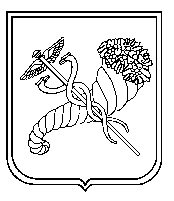 Дата.Планові заходи державного нагляду (контролю)Загальноосвітні навчальні заклади, що підлягають державному нагляду (контролю)ПІБ члена комісії09.11.2015Інспектування навчальних закладів(вивчення стану діяльності)ДНЗ № 397Ліпейко В.І.Черняк В.А.Петришена О.М.Давидова І.О.Ніколенко Р.І.10.11.2015Інспектування навчальних закладів(вивчення стану діяльності)ДНЗ № 396Ліпейко В.І.Черняк В.А.Петришена О.М.Давидова І.О.Ніколенко Р.І.11.11.2015Інспектування навчальних закладів(вивчення стану діяльності)ДНЗ № 25Ліпейко В.І.Черняк В.А.Петришена О.М.Давидова І.О.Ніколенко Р.І.13.11.2015Інспектування навчальних закладів(вивчення стану діяльності)ДНЗ № 136Ліпейко В.І.Черняк В.А.Петришена О.М.Давидова І.О.Ніколенко Р.І.24.11.2015Інспектування навчальних закладів(вивчення стану діяльності)ЗНЗ № 37Ліпейко В.І.Лустенко С.І.Петришена О.М.Губарєва І.Д.Настенко І.В.Москалець Л.Г.25.11.2015Інспектування навчальних закладів(вивчення стану діяльності)ЦДЮТ № 3Ліпейко В.І.Лустенко С.І.Петришена О.М.Настенко І.В.Уляк Д.К.